APPENDIX 3 – LEARNER/EMPLOYEE TRAINING FEEDBACK FORM1.0 Training Module: ABO group & Rh type testing	Training Date(s): YYYY-MM-DD2.0 Name of Trainee:	Date:3.0 Name of Trainer(s):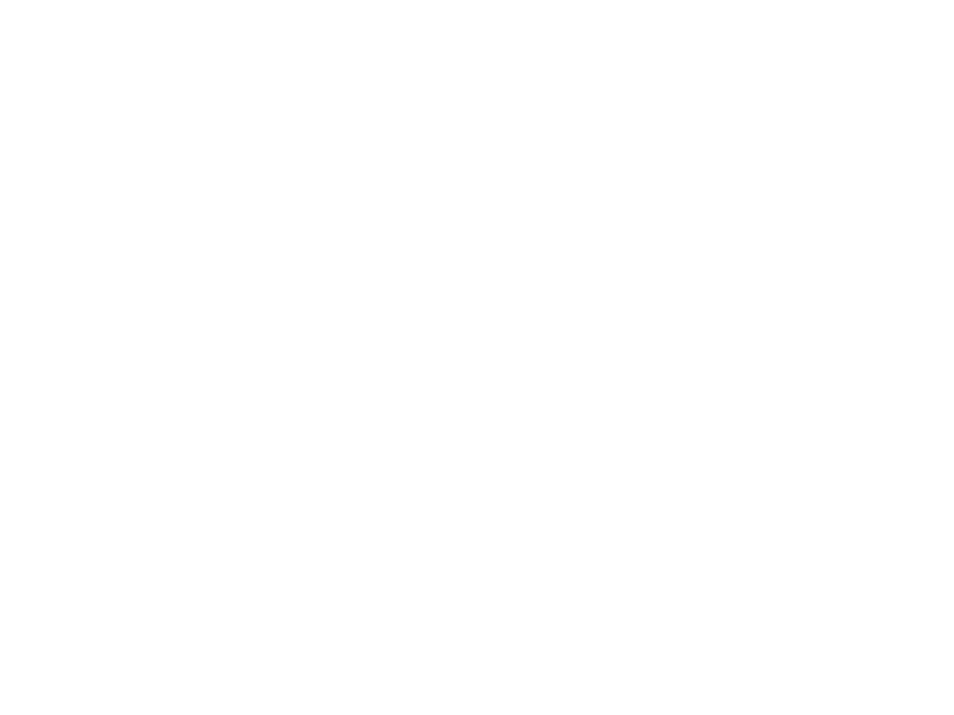 4.0 Training FeedbackAdditional CommentsWhat did you like about your training?What are your suggestions for improvement? Anything else you would like to add?Reviewed by	DateName of OrganizationType of Document: Form Department: LaboratoryDate: Version:Document Number:Title: Learner/Employee Training FeedbackAuthorized:Please rate your training with a ‘√’ in the appropriate box. Extra feedback is most welcome.Please rate your training with a ‘√’ in the appropriate box. Extra feedback is most welcome.Please rate your training with a ‘√’ in the appropriate box. Extra feedback is most welcome.Please rate your training with a ‘√’ in the appropriate box. Extra feedback is most welcome.Please rate your training with a ‘√’ in the appropriate box. Extra feedback is most welcome.Please rate your training with a ‘√’ in the appropriate box. Extra feedback is most welcome.Please rate your training with a ‘√’ in the appropriate box. Extra feedback is most welcome.FEEDBACK CRITERIAPoor	Good   ExcellentPoor	Good   ExcellentPoor	Good   ExcellentPoor	Good   ExcellentPoor	Good   ExcellentCOMMENTSFEEDBACK CRITERIA12345COMMENTS1.  I feel the session was relevant to my job2.  My efforts to participate were encouraged3.  I was made aware of the competency requirements4.  Practice time was sufficient5.  The session was well organized6.  The material was clearly presented and demonstrated7. The competency assessment methods were impartial and reasonable8.  The volume of material covered in the session was appropriate9. The models, scenarios or simulations enhanced learning10. The supporting materials (SOPs, demonstrations, videos, online learning, etc.) were effective11. I feel adequately prepared to perform the tasks contained in this training module